       ŠPORT                                                                              19. 3. 2020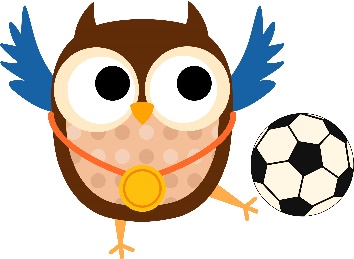 S starši in/ali z bratom ali s sestro se danes ponovno odpravi na sprehod v naravo, kjer ni veliko ljudi.Ob vrnitvi domov ne pozabi na higieno rok! 